青  岛  市  司  法  局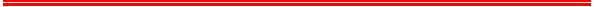 关于公布2020年第三季度备案的青岛市政府部门及区市政府规范性文件目录的通知各区、市人民政府，西海岸新区管委，市政府各部门，市直各有关单位：为了加强规范性文件的监督管理，促进各区市政府和市政府各部门规范性文件管理的进一步规范，根据《山东省行政程序规定》和《青岛市行政规范性文件管理办法》有关规定，2020年第三季度审查备案市政府部门规范性文件19件，区市政府规范性文件12件，现将备案的文件目录予以公布。附件：1. 2020年第三季度备案的市政府部门规范性文件目录2. 2020年第三季度备案的区市政府规范性文件目录       青岛市司法局                                                    2020年 10月16日附件1：2020年第三季度备案的市政府部门规范性文件目录附件2：2020年第三季度备案的区市政府规范性文件目录制定单位文件名称发文字号发布日期登记号青岛市发展和改革委员会青岛市发展和改革委员会行政处罚裁量基准青发改规〔2020〕3号2020年9月1日QDCR-2020-0030003青岛市科学技术局青岛市科技计划项目科研诚信管理工作规程（试行）青科规〔2020〕2号2020年7月27日QDCR-2020-0050002青岛市科学技术局青岛市科学技术奖励办法实施细则青科规〔2020〕3号2020年7月29日QDCR-2020-0050003青岛市科学技术局青岛市科技创新战略研究计划管理实施细则（暂行）青科规〔2020〕4号2020年9月3日QDCR-2020-0050004青岛市科学技术局青岛市科技创新券管理实施细则（试行）青科规〔2020〕5号2020年8月31日QDCR-2020-0050005青岛市人力资源和社会保障局青岛市创业担保贷款实施办法青人社规〔2020〕6号2020年7月16日QDCR-2020-0110006青岛市人力资源和社会保障局青岛市举报工程建设领域用人单位拖欠劳动报酬违法行为奖励办法（试行）青人社规〔2020〕7号2020年7月15日QDCR-2020-0110007青岛市住房和城乡建设局青岛市建筑市场信用考核管理办法青建规字〔2020〕5号2020年6月28日QDCR-2020-0140005青岛市住房和城乡建设局青岛市住房和城乡建设局勘察设计单位和从业人员信用考核管理办法青建规字〔2020〕6号2020年6月28日QDCR-2020-0140006青岛市住房和城乡建设局青岛市政府购买施工图审查服务实施办法（试行）青建规字〔2020〕7号2020年6月30日QDCR-2020-0140007青岛市住房和城乡建设局关于进一步加强新建商品住宅全装修建设管理的通知青建规字〔2020〕8号2020年7月11日QDCR-2020-0140008青岛市城市管理局关于调整燃气等行政处罚裁量基准的通知青城管规〔2020〕2号2020年8月31日QDCR-2020-0150002青岛市水务管理局关于禁止河道采砂的公告青水规〔2020〕1号2020年6月17日QDCR-2020-0170001青岛市水务管理局青岛市非居民用水超定额（计划）累进加价水费收取使用管理办法（试行）青水规〔2020〕2号2020年8月10日QDCR-2020-0170002青岛市农业农村局青岛市优秀乡镇农业技术人才激励办法青农规〔2020〕4号2020年7月29日QDCR-2020-0180004青岛市海洋发展局鼓励海洋伏季休渔违法违规举报和实施奖励制度（试行）青海规〔2020〕3号2020年7月14日QDCR-2020-0190003青岛市卫生健康委员会关于解决社会公益性岗位和协保人员等独生子女父母退休一次性养老补助问题的通知青卫规〔2020〕1号2020年8月5日QDCR-2020-0230001青岛市人民防空办公室关于加强防空地下室维护管理工作的意见青防办规〔2020〕1号2020年6月30日QDCR-2020-0330001青岛市住房公积金管理中心《青岛市住房公积金管理中心关于进一步明确住房公积金贷款使用个人信用信息有关事项的通知》继续有效的通知青住金规〔2020〕4号2020年7月14日QDCR-2020-0430004制定单位文件名称发文字号发布日期登记号西海岸新区管委青岛西海岸新区关于进一步加快乡村产业振兴的鼓励政策青西新管发〔2020〕12号2020年4月9日HDDR-2020-0010002西海岸新区管委青岛西海岸新区危险货物运输车辆公共停车场管理暂行办法青西新管发〔2020〕18号2020年5月6日HDDR-2020-0010004西海岸新区管委青岛西海岸新区促进影视产业发展的若干政策青西新管发〔2020〕19号2020年5月11日HDDR-2020-0010005西海岸新区管委关于支持打造青岛跨境基金中心的政策措施青西新管发〔2020〕22号2020年5月20日HDDR-2020-0010006西海岸新区管委青岛市西海岸新区知识产权服务券实施管理办法青西新管发〔2020〕24号2020年5月26日HDDR-2020-0010007西海岸新区管委青岛市西海岸新区汽车加氢站规划建设和运营管理暂行办法青西新管办发〔2020〕67号2020年6月16日HDDR-2020-0020004西海岸新区管委青岛市西海岸新区流动人口服务管理规定（试行）青西新管办发〔2020〕69号2020年6月22日HDDR-2020-0020007即墨区政府关于在有关区域和场所禁止燃放烟花爆竹的通告即政发〔2020〕12号2020年5月15日JMDR-2020-0010001即墨区政府即墨区重大行政决策程序规定即政发〔2020〕14号2020年6月24日JMDR-2020-0010002即墨区政府即墨区工业企业“亩产效益”评价办法即政办发〔2020〕28号2020年6月29日JMDR-2020-0020001平度市政府平度市电子政务和政务数据管理办法（暂行）平政办发〔2020〕18号2020年8月13日PDDR-2020-0020001平度市政府平度市乡村之星选拔管理办法平政办发〔2020〕20号2020年9月2日PDDR-2020-0020002